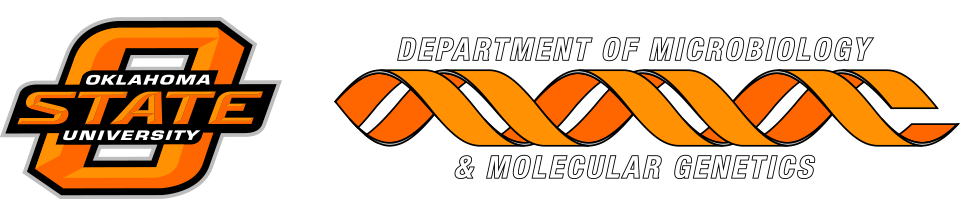 MICROBIOLOGY & MOLECULAR GENETICSSEMINAR“Genomics-based analysis of lateral gene transfer in Chlamydia spp.”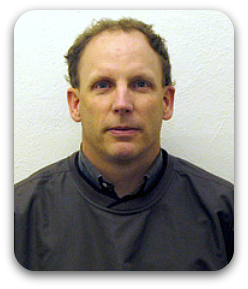 Dan Rockey, PhD
Biomedical Sciences
   College of Veterinary Medicine
Oregon State University
MondayFebruary 19, 20183:30pmRM LSE 215